Охрана труда при работе в ограниченных и замкнутых пространствахВ 2022 году в Темрюкском районе произошло два несчастных случая на производстве, в результате которых погибли работники, выполняющие работы в ограниченных и замкнутых пространствах. К работам в замкнутом пространстве относятся работы на пространственно замкнутом (ограниченном) объекте, выход из которого затруднён или ограничен, и не предназначенном для постоянного пребывания в нем человека. К замкнутым пространствам в частности, относятся цистерны, колодцы, коллекторы, узкие производственные ходы и т.п.Основные причины производственного травматизма при таких работах связаны с неприменением работниками средств индивидуальной защиты, недостатками в организации и проведении подготовки работников по охране труда, неудовлетворительной организации производства работ.К негативным производственным факторам, которые влияют на человека, находящегося в замкнутых пространствах относятся: нехватка кислорода, чрезмерно высокая или низкая температура окружающей среды, шумы и вибрации, отравляющие газы, недостаток или избыток света.Работодатель должен реализовать ряд обязательных системных мероприятий, обеспечивающих безопасное проведение работ:назначить лиц, ответственных за организацию и безопасное проведение работ; лиц, ответственных за выдачу наряда-допуска; лиц, проводящих обслуживание и периодический осмотр средств коллективных и индивидуальной защиты;разработать план производства работ на указанных объектах или технологические карты на производство работ;в соответствии с разработанными планами или технологическими картами обеспечить укомплектование бригад необходимыми средствами измерений (сигнализации), связи, коллективной и индивидуальной защиты, их обслуживание и периодические проверки;организовать периодическое обучение работников по безопасности работ в ограниченных и замкнутых пространствах, проведение целевых и внеплановых инструктажей, профилактических тренировок с работниками.Работникам и работодателям всегда нужно помнить, что халатное отношение к требованиям охраны труда при работе в ограниченных и замкнутых пространствах может стоить человеку жизни.   Порядок выполнения работ в ограниченных и замкнутых пространствах регулируется приказом Минтруда России от 15 декабря 2020 г. № 902н, правила выполнения работ по эксплуатации сетей водоснабжения и водоотведения закреплены в приказе Минтруда России от 29 октября 2020 г. № 758н.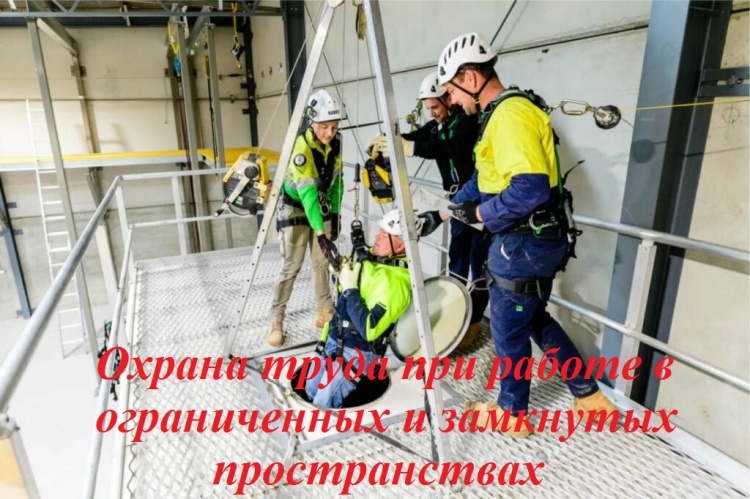 